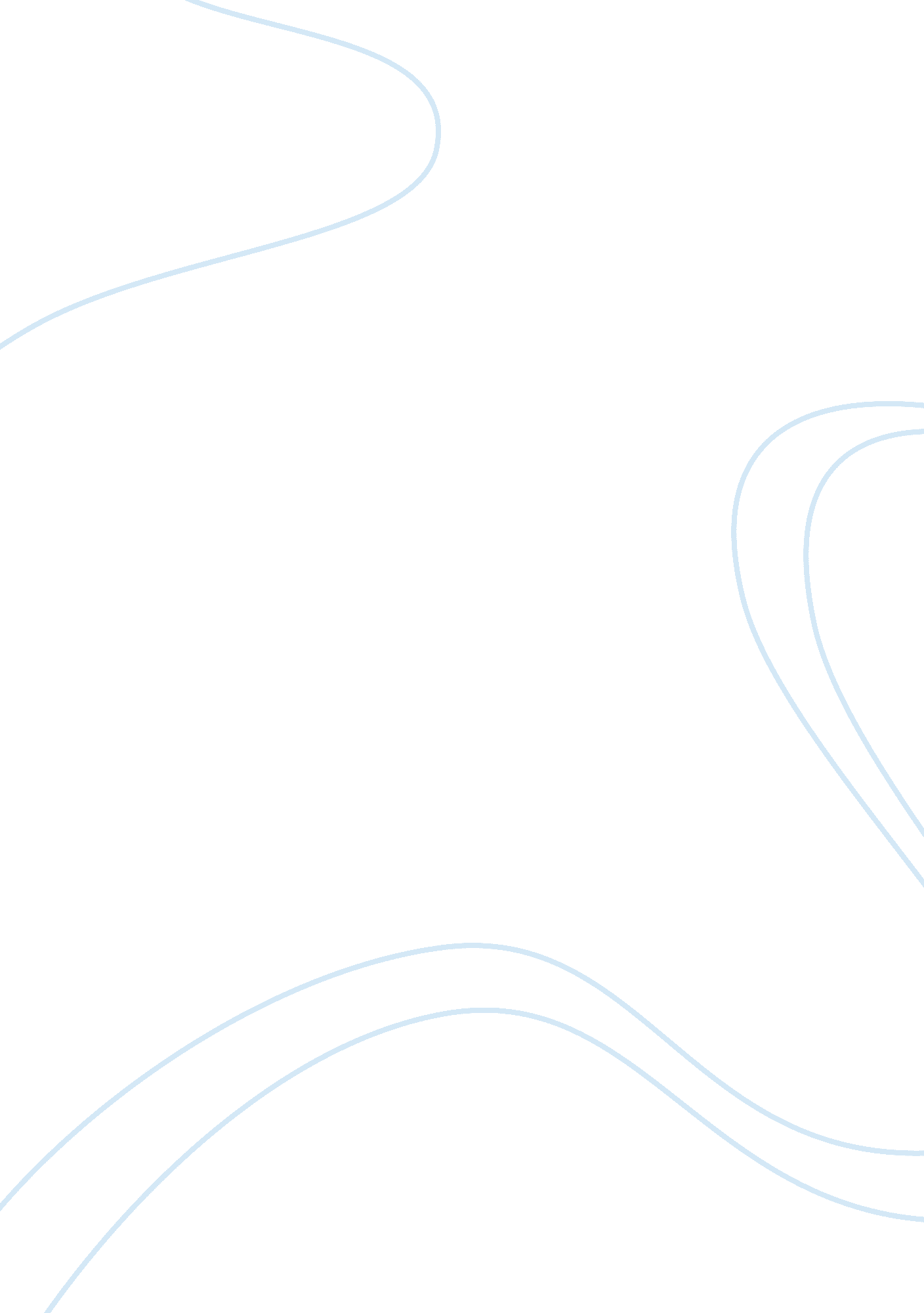 How to survive a zombie apocalypse essay sampleLife, Friendship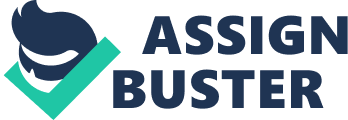 The World Health Organization and Center for Disease control are preoccupied with finding antidotes for various viruses that seem to trouble the globe citing the recent case of Ebola as an example. One might be moved to think that an infamous zombie virus might just develop and cause an equal devastation to the world as we know it. Several movies and series have been aired on our screens illustrating the horrors that accompany the development of a zombie virus, but what stands out is that zombies are remarkable easy to kill. Thus, I always ask myself these questions. How would I survive? If I found myself in such a situation; for example, dead people walking in my house or all over the city. Are there going to be police and firefighters? Is there any accommodation or food for the survivors? These questions make think what I should look out for in order to survive. As a result, I can conclude that the most important things that might help me for surviving: weapons, transportation, shelters, food and to the extreme have company. Weapon selection and personal protection The secret to killing a zombie is to destroy its brain. However, there are different methods of achieving this important task. I know I would prefer to dispatch zombies at a distance, therefore, making a firearm or crossbow a better choice compared to a machete. This however does not imply that we rule out a situation where we may have close contact with a zombie. It is, therefore, equally essential to know how to use kitchen knives as a strategy to fight off zombies before getting the opportunity to destroy their brain. As a survivor, it is equal important to pack a few items that will stand up to fierce battles, all kinds of weather and long treks in search of shelter, water and food. Before the zombie apocalypse, one should pack an easy to carry backpack that contain comfortable clothes such as cargo pants and other necessities that can last you up to months. Assembling your team Working as a team gets more work accomplished than going at it as a loner. As illustrated by movies, most people make it through the zombie apocalypse by creating a diverse and structured social unit. In most cases, movies illustrate a situation where a resourceful team got together by chance; this may not be the case in real life situation. While getting together, a resourceful unit may not be assured, planning ahead give you the opportunity to know people's personalities and skills. It is important to consider a determined leader to make decisions, a medical professional to take care of those who get injured, a wise counselor to offer advice without threatening the authority of the leader, a wild warrior who is fearless and a kind caregiver who is sympathetic. 
This does not imply that you limit your team members because chances are that you will lose or more people during the zombie apocalypse. It is advisable to have utility players that can fill the gap. In other instances, you may come across another team of survivors, and although the ultimate goal is to survive the apocalypse, tactics may be different. Engage in logical and critical thought before deciding to join another team. I would suggest that different teams guard a given perimeter from different locations as this ensures a wider field of operations and threat can be conceded from a specific site without spreading to the whole perimeter. Shelter It is vital to have in mind the possibility that ammunition may run out hence the need to take a risky escape into an abandoned shelter such as shopping malls or a police station to restock. Together with your team members it is vital to locate a site that will provide food, water and other supplies that may last months. In most cases, this will call for traveling to other locations to get more supplies or change of location since the earlier identified one has been compromised. Avoid areas that everyone else will run for cover such as hospitals. Zombies are also known to target common places to wreak havoc. In most cases, other survivors would want to claim or be part of your survival location. Do not let participants who would compromise your survival tactics be part of your fortress or team members. Finding an antidote As science would have it, experimentation leads to development of drugs, viruses and antidotes of different kinds. The development of a zombie apocalypse is also a situation that is not farfetched from a medical experiment gone wrong. This implies that even though an antidote may not be readily available, a team of medical professionals will always be on the frontline to try and save humanity from the horrifying experience of a zombie apocalypse. As an individual trying to survive the situation, it is important to stay safe and engage in efforts that enhance finding an antidote such as protecting the team of medical professionals from being attacked by the zombies. If there is an antidote, be patient enough to ensure that that the same reaches your team members and get as many people as possible saved from the danger. In protection effort to ensure that your team members survive, one may be faced with a situation where a close friend is infected with the zombie virus. In as much as I would want a close friend to be saved, an antidote may still be far out of reach. This then implies that we have to take the initiative to “ get rid “ of our friends and avoid spreading the risk to the other member of the team. The choice is indeed difficult but we must remember that our ultimate goal is survival even if it means killing our friends and family. We must keep in mind that even during evolution, only the strongest species survived. An antidote may not be available but together we can destroy the zombies and emerge as survivors of the zombie apocalypse. 
Use of weapons requires a great deal of practice and skill. This implies that one should begin to carefully and safely practice using weapons now. Furthermore, close combat training has the additional benefit of imparting physical strength and discipline that enhance survival during a zombie apocalypse. In as much as the zombie apocalypse is a devastating situation, it is vital to remain calm, courteous and good mannered as opposed to the temptation to be mean and selfish. Remember it is during times of danger and inordinate stress that humanity has triumphed over evil. Although we may argue that the zombie apocalypse will not happen in our lifetime, we must always be prepared. 